Установка UnityЗайдите на сайт Unity.com и нажмите на кнопку «Начать» (в правом верхнем углу).На странице «Тарифы и цены» перейдите на вкладку «Физическое лицо».Нажмите кнопку «Начать» для версии Personal.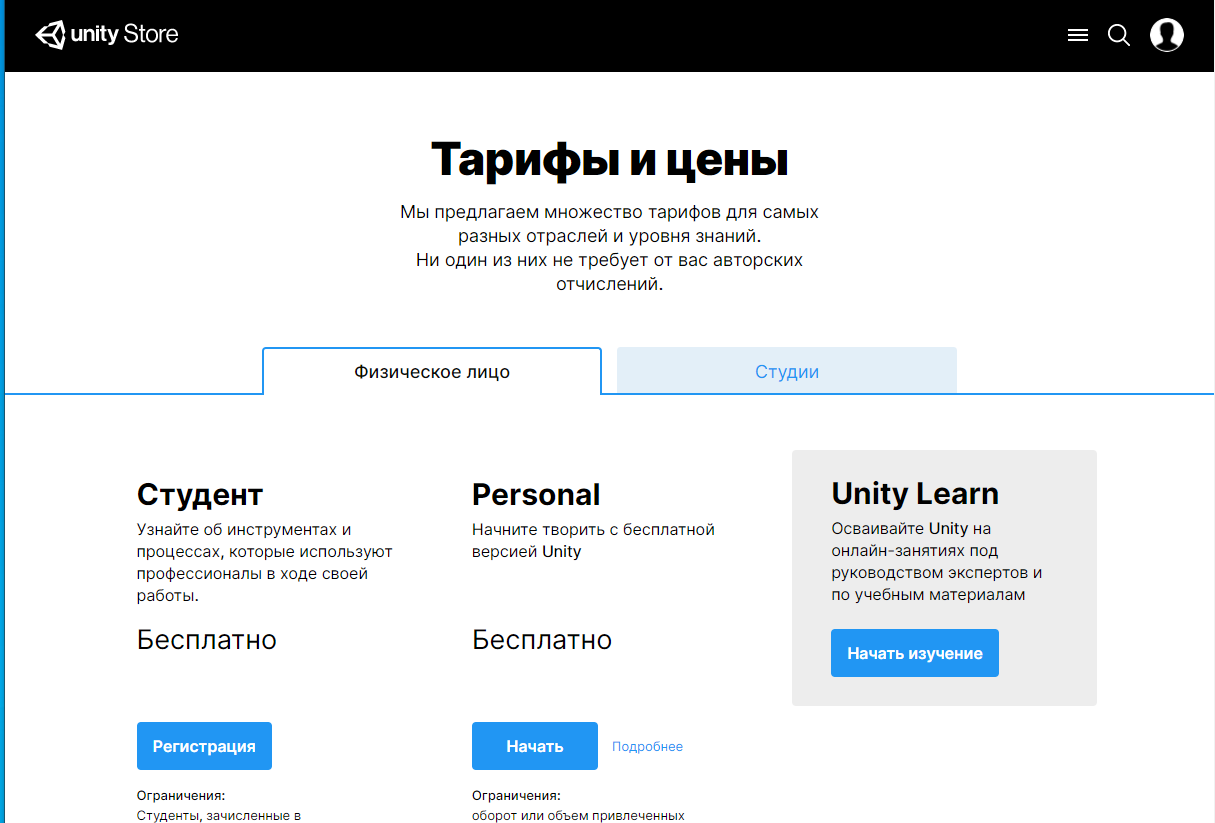 На странице «Начните творить с Unity» нажмите кнопку «Перейти по этой ссылке».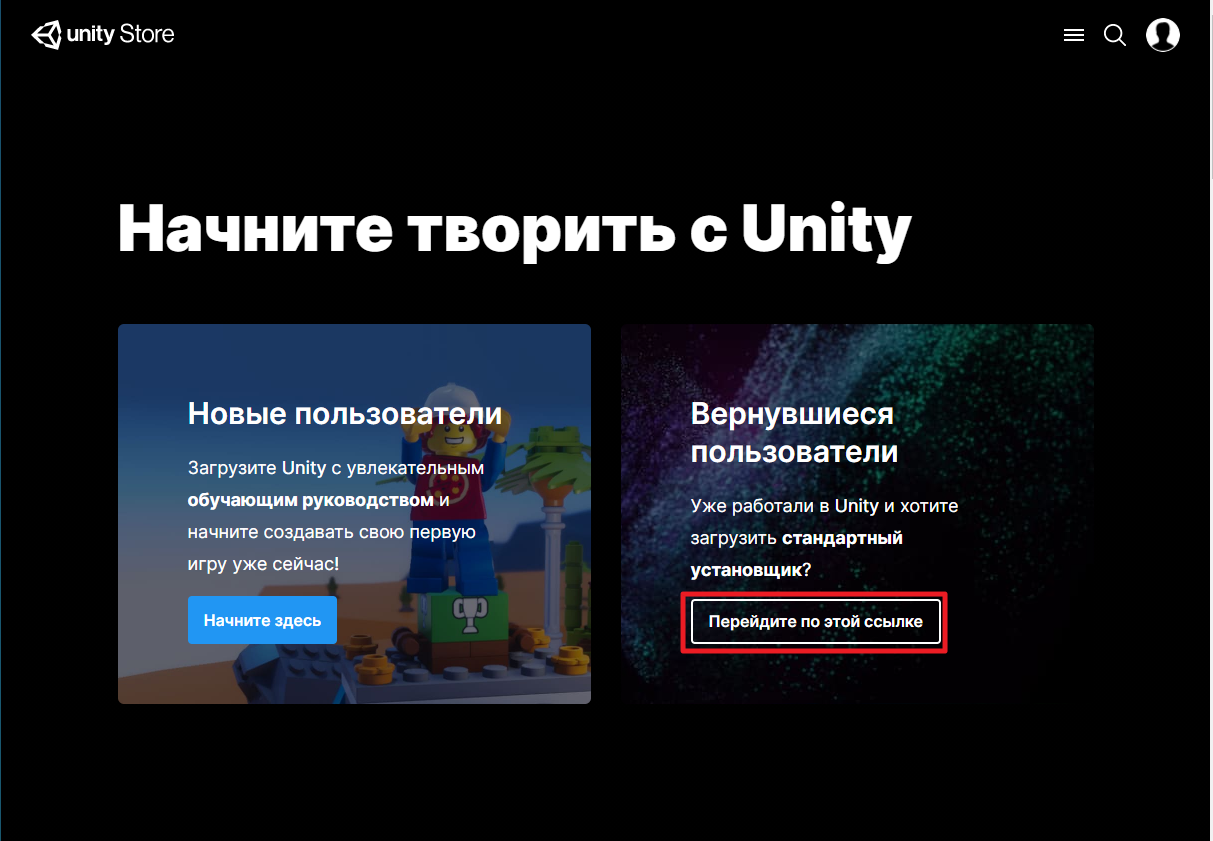 Примите условия соглашения и скачайте программу-установщик, нажав на кнопку «Download Unity Hub».Запустите программу UnityHubSetup.exe (скорее всего она находится в папке «Загрузки»).Примите пользовательское соглашение и нажмите кнопку «Установить».После завершения мастера установки Unity Hub нажмите кнопку «Готово» (пункт «Запустить Unity Hub» должен быть отмечен).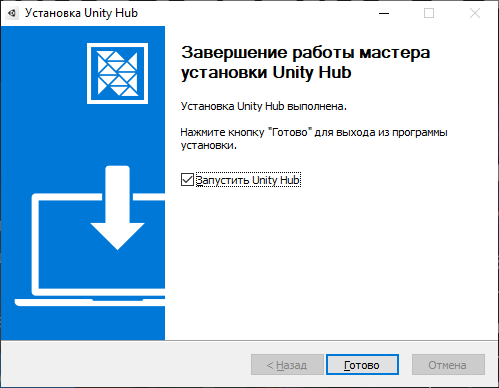 Получите лицензию. Для этого необходимо авторизоваться. Нажмите на кнопку профиля в правом верхнем углу и из выпадающего меню команду «Sign in».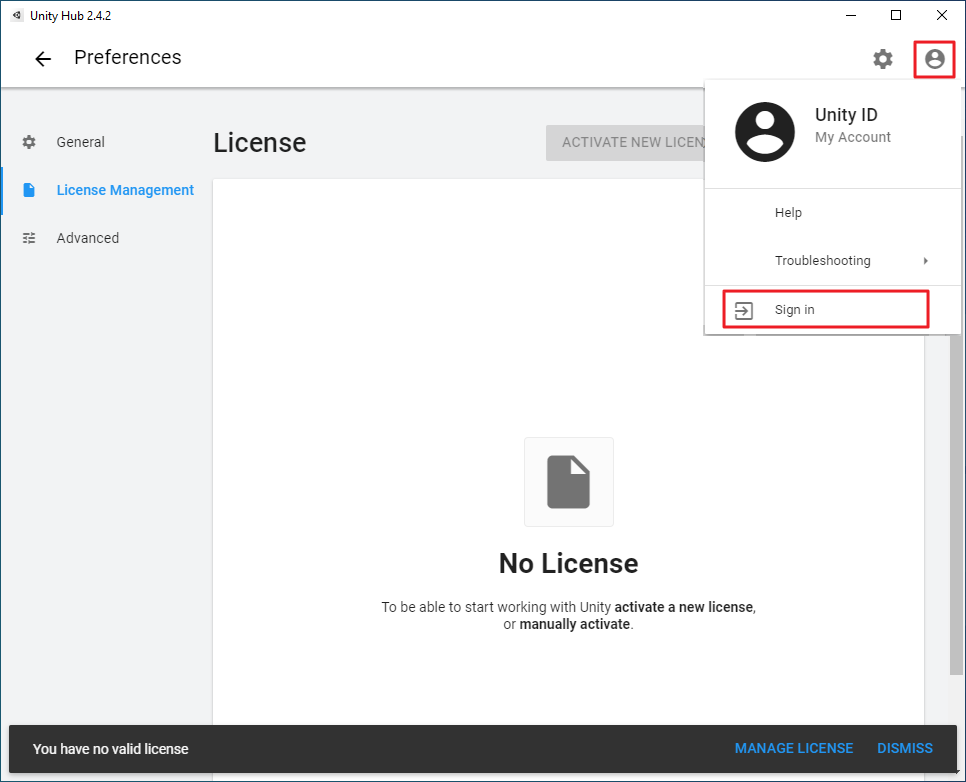 Введите Unity ID и пароль. Если его нет, то нажмите команду «create one», введите свое имя, адрес электронной почты и придумайте пароль.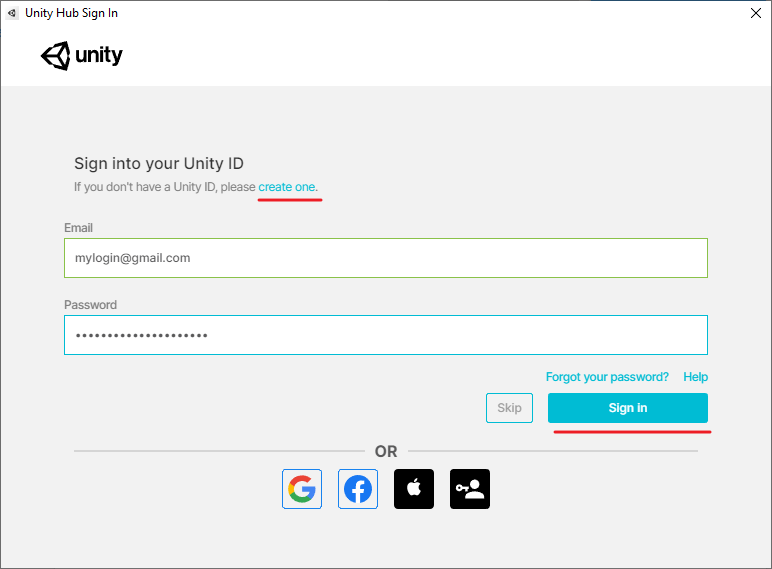 Нажмите кнопку «ACTIVATE NEW LISENSE» и получите новую лицензию Unite Personal. Обязательно отметьте пункт «I don't use Unity in a professional capacity»!Нажмите на стрелку в левом верхнем углу.В окне открывшейся программы выберите пункт «Install» (меню в левой части окна).В верхнем правом углу окна нажмите кнопку «ADD».Выберите рекомендованную версию Unity (Recommended Release) и нажмите кнопку «NEXT».На второй странице отметьте модули, которые следует установить вместе с Unity. Обязательно должно быть отмечено Microsoft Visual Studio Community. В блоке «Platforms» можно отметить пункт «Android Build Support».Нажмите кнопку «NEXT».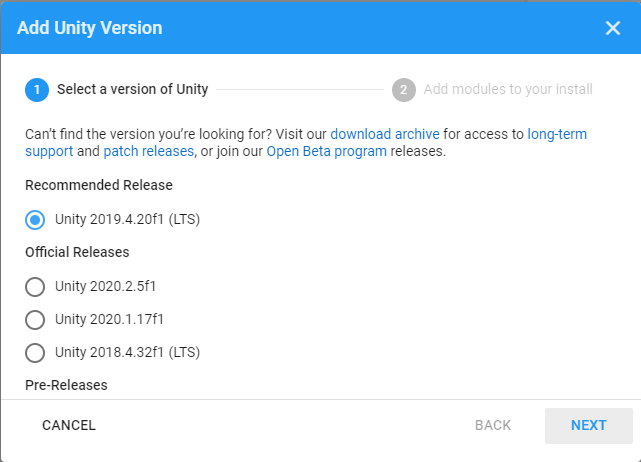 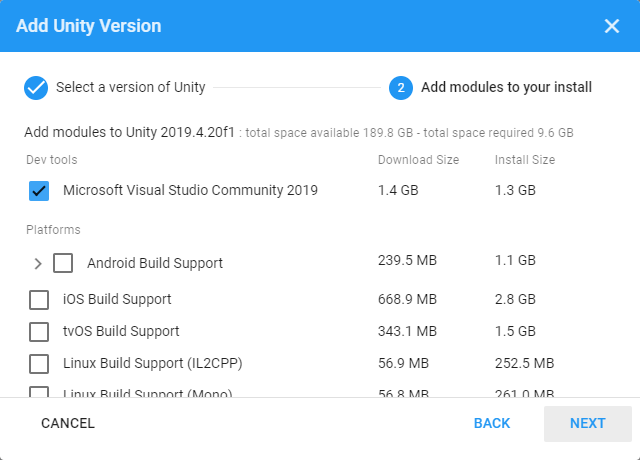 На следующем этапе необходимо подтвердить лицензионные соглашения для Microsoft Visual Studio и Android SDK and NDK и на последней странице нажать кнопку «DONE».Дождитесь загрузки и установки программы Unity на Ваш компьютер.Выберите пункт «Projects» и нажмите кнопку «NEW», чтобы начать новый проект.